COVER LETTERAdebowale.368178@2freemail.com  To Whom It May ConcernAs a highly skilled General Practitioner, I read your posting for a new position with interest. My experience aligns well with the qualifications you seek, and I am certain I would make a valuable addition to your organization.With five years' experience across private and public facilities, including a one year stint with the Nigerian Navy, I am a highly motivated, dedicated and clinically competent General Practitioner.As a Medical Officer at a reputable Skin Clinic in Nigeria, a position I've occupied for a year and a half, I'm skilled in the recognition, analysis, proper interpretation and management of skin diseases. Well experienced in obtaining skin biopsies, the art of cryotherapy and chemical peels.Recognized for excellent communication skills among staff and patients, with superb time-management skills.I am available for an immediate start. I would very much welcome the opportunity to discuss my application in person.Sincerely,Adebowale Adebowale 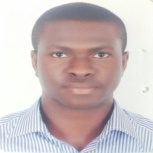 CAREER PROFILEHighly motivated, team oriented and compassionate general practitioner, with 5 years experience across public and private facilities. Special interest in dermatology, with expertise in recognition, analysis, proper interpretation and management of skin diseases.KEY QUALIFICATIONSRecognition, analysis and proper interpretation of skin diseases.Skilled at obtaining skin biopsy specimen.Management of skin conditions.Knowledge of art of chemical peels.Skilled in the use of cryotherapy.Well grounded in general medical practice.WORK EXPERIENCEPunch Nigeria LtdCrossword builder , Crossword editor	2006- presentMy column enjoys a strong followership, and steadily attracts advertorials from corporate bodies.Sacred Heart HospitalHouse officer	Jan - June 2011Observed rotations in Medicine and O&GLagos State University Teaching HospitalHouse officer	Oct 2011-Sept 2012I was on the team that performed the first off-pump coronary artery bypass surgery in Nigeria. Thisfeat was recorded while observing my surgical rotation in the Cardio-Thoracic Unit Lagos State University Teaching HospitalClinical attachment	April 2015 - October 2015Exposure to a wide range of skin conditions and an opportunity to teach medical students.Bidson Skin ClinicMedical officer	Sept 2015 - presentRecognition, analysis, proper interpretation and treatment of skin conditionsFederal Radio Corporation of NigeriaDiploma	Jan 2015 - Mar 2015Basic PresentationModern-Age CollegeO- level	Sept 1993 - 1999SciencesLagos State University Teaching Hospital, IkejaInternship	Oct 2011- Sept 2012Mandatory Internship, with rotations in Surgery, Paediatrics, Obstetrics & Gynaecology andMedicine.Lagos State University Teaching Hospital, IkejaClinical Attachment in Dermatology	Apr 2015 - Oct 2015Clinical Dermatology - Recognition, Analysis and Proper interpretation of skin disease.Bidson Skin Centre, YabaClinical Attachment in Clinical Dermatology                                                                        Apr 2015- April 2017Clinical Dermatology - Medical officer in Clinical Dermatology.REFERENCEAvailable upon requestNigerian NavyNigerian NavyMedical Officer , Medical OfficerMedical Officer , Medical OfficerJuly 2013 - June 2014•Primary Healthcare deliveryEDUCATIONEDUCATIONObafemi Awolowo College of Health Sciences/ Olabisi Onabanjo UniversityObafemi Awolowo College of Health Sciences/ Olabisi Onabanjo UniversityBachelor in Medicine and Surgery (MBChB)Bachelor in Medicine and Surgery (MBChB)2000-2010•Medicine•Surgery